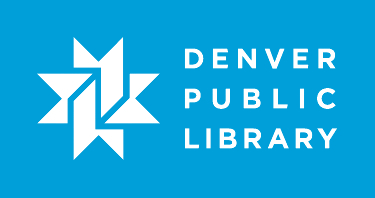 A student having completed and practiced lesson 1-2 learns how to use email.Lesson ObjectivesAt the end of the class, the student will:Be able to differentiate between an email address and website address.Be able to compose and send a new email.Be able to view received email.Be able to reply to a received email.Understand the difference between the inbox, sent, and trash folders.Be able to login into their Gmail account without assistance.Lesson Prep Work(30 min, at a minimum, prior to student arrival)Get in early to test for technology failure, because it will happen :-)Open all web browsers to gmail.comCreate or use an already created Gmail account for your organization and record the username and password for future use (if applicable).Log-in to instructor Gmail email address.Lesson Prerequisites●	Lessons 1-2 in the computer basics series or proven computer, mouse, keyboard, web browser, and internet skills.Lesson OutlineThe lesson is completed in one (90) minute class session.(10) minute IntroductionIntroduce instructor, students.Let students know that it’s okay to take phone calls, but ask them to put their phone on vibrate and answer calls outside the classroom.Inform students that they can sit back and watch if the class is too advanced.Inform students they can go to the bathroom, they don’t need permission.Show order in which class will happen.  Explain scope of class.(75) Activities(15) Create email addresses Instructor and assistant helps students 1:1 to create a new Gmail account. Some students may already have an account.Use a combination of their first, middle, and last name to create a usernameMetaphor: Like a house address, it has to be unique to you, so the mailing service can correctly deliver mail.Many usernames look like this firstnamemiddleinitial_lastname@gmail.comWrite email and password on the top of their handoutTeachers Tip: Open classroom early to assist students with email address creation (this can be very time consuming).(5) What is email?ExplanationMetaphor: Gmail.com is the post office, an e-mail address is like a PO box # (it is unique to you), and your password is like the key to get into your PO box.Teachers Tip: The email interface for email clients changes frequently (and sometimes dramatically), so be prepared.Email = electronic mail.Photos, resumes, and other digital media can be sent via email (with some restrictions)Activity: Compose a messageClick on composeAn email box will pop up in the lower right hand cornerExplanationTo: field – the address field like on an envelope; an email can be sent to more than one person (separate email addresses with a space).Subject: field – What the e-mail is about. A short synopsis of the topic of the email.Teachers Tip: Explain the importance of having a subject!Composition field – the actual body of the email. Metaphor: The piece of paper that goes into an envelope.Send – Sends the email (lower left hand corner)explain BCC and CC fieldsCC is more a formality than a functional difference.Activity: Send an email to the instructor	To: (your email address)ExplanationEmail AddressesAlways have @No spaces (like web addresses)Gmail.com, yahoo.com, outlook.com = different post officesImportance of typing address correctlyType in Subject: “Super power!” – if you could have any super power what would it be!Send it!(5) Activity: everyone signs out, moves computers, signs back inVerify you have received the students emailReply to each email! Be witty, be clever!(5) Checking your emailExplanationInboxMetaphor: Checking your PO box or mail box for new lettersNameSubjectTime sentUnread in bold with yellow tagCTC’s response email will be unreadExplain they must click on From, Subject, or Date to open an emailActivity: Open CTC’s emailActivity: Return to inboxTeachers Tip: Express to students that if they are ever confused about where they’re at in their email they can always click on inbox. Think of it as home base.Activity: Click on Sent mailSent folder contains a record of all email sent by the owner of the email accountDiscussion: Why would this be useful?(15) Reply to an emailActivity: Return to Inbox, reopen CTC’s emailClick on reply in reply box underneath original emailExplain forward and reply allClicking on carrot next to reply button will bring up the option to forward.Activity: Students reply to the email you sent themDiscussion: What’s the difference between writing an email from scratch and replying to an email you’ve received?You don’t have to type in the address againA history of the message exchange builds at the bottom of your email, with most recent at the top(5) Delete a messageDemo: Select an email by clicking in the box next to itPoint out appearance of icons – to manipulate an email it must be selected!Click the trash icon to delete an emailDiscuss: Why would you want to delete a message?To be tidy and organized, to save space, to get rid of junk mail and phishing emails – plug staying safe onlineExplanationSpace in email: You can store a huge amount of emails so you don’t really need to delete them if you don’t want toActivity: Delete the gmail welcome e-mailActivity: Restoring a deleted email to the inboxHover over your email navigation panel.Click on more.Click on trash folder.Metaphor: Digging through the trash can after throwing away a letter.Select the recently deleted email.Click on “move to” folder icon (hover over for explanation of button function).Select inbox.Click on inbox.You should now see the deleted email back in the inbox.Teachers Tip: It is worth explaining that when deleted emails are moved back to the inbox it will appear in its original location (not at the top of your inbox).(5) SpamExplanationSpam is junk mail; unsolicited stuff you don’t want.Often spam gets detected before it reaches your inbox, so it goes directly to the spam folder.You can mark an email as spam when you open it up (icon on top).Teachers Tip: We cover marking an email as spam in the managing your inbox email class.Sometimes a message will erroneously go into spam. If you’re waiting for a message that doesn’t come, check your spam.The Spam folder is located in the same way as the trash folder.(5) (Optional) Searching emailActivity: Who can tell me how to get back to my inbox?ExplanationSearch allows you to sift through all your email for a specific termCan be subject, senderDiscuss: When would this be helpful?Resumes you sent out in the past, finding emails from a  while agoActivity: Search inbox for “super power”Teachers tip: Students can either click on inbox or erase the search terms and then click search to return their email to normal.Activity: Return to inboxFinal activity: Sign outTeachers Tip: We cover searching email in Managing your inbox so if you don’t have time to get to it, don’t worry.(5) Conclusion  Go over handout, review material, and emphasize contact info & further resources on handout.Any questions? Final comments?Remind patrons to practice; assign take-home-practice - remind them they can ask for helpRemind to take survey.